Where in the WorldExtension:Using Microsoft Paint, draw one of these famous landmarks:Easy: PyramidsMedium: Big BenHard: Eiffel TowerCityCountryFamous landmark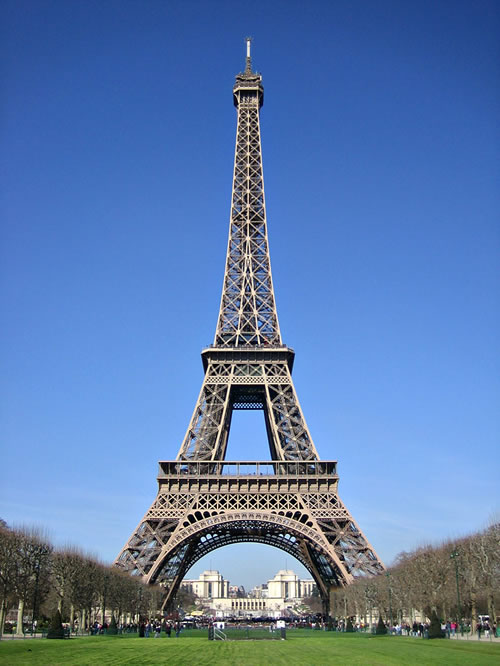 Eiffel Tower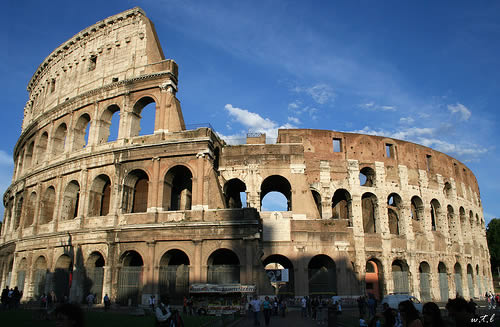 Colosseum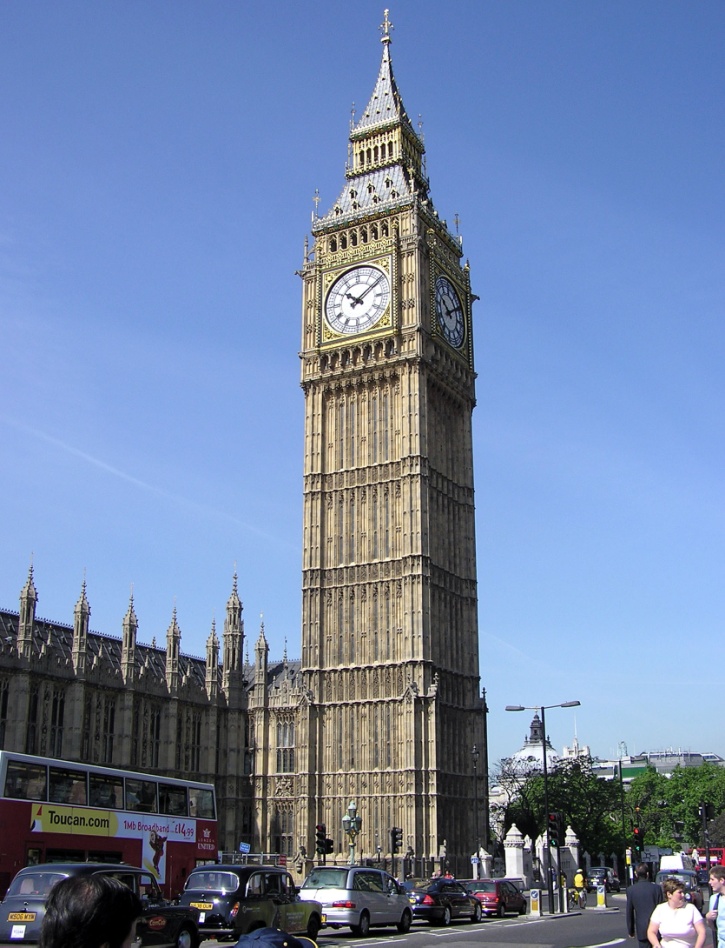 Big BenAgraCairoMoai StatueChrist Redeemer StatueThe Statue of Liberty Kaaba